Workshop: Stigma... en nu??? 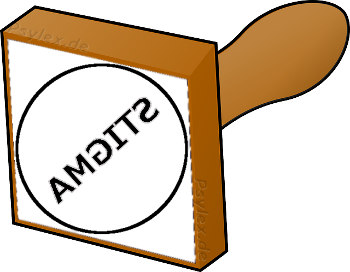 Wanneer: 		dinsdag 30 juniHoe laat: 		13:00-15:00Waar: 		Regiokantoor Presikhaaf Spijkerkwartier			Inloopruimte, als je binnenkomt rechtsaf			Johan de Wittlaan 314 in Arnhem		Aanmelden: 	via de website zo.ribwavv.nl  cursussenVragen: 		mail naar zo@ribwavv.nlMaximaal 6 deelnemersWe houden uiteraard voldoende afstand van elkaar. 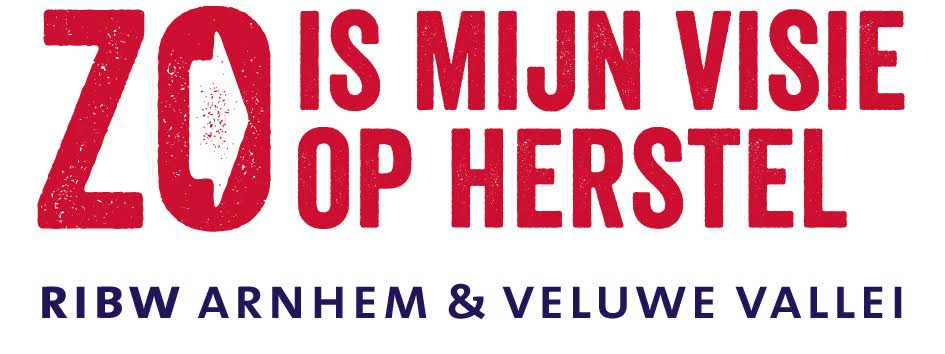 